АДАПТИРОВАННАЯ РАБОЧАЯ ПРОГРАММА
ПО АНГЛИЙСКОМУ ЯЗЫКУдля обучающихся с ОВЗ2-4 классов на 2019/2020 учебный год                                                                Составитель: Гребенева Л.Г.                                    учитель 1 категорииг. Верхняя ПышмаПояснительная запискаДанная программа является адаптированной программой для обучения учащихся 2-4 классов английскому языку в образовательных учреждениях начального общего образования на основе УМК «Английский в фокусе»  под ред. под ред. Н.Быковой и Д. Дули (2,4 классы). В программе дается общая характеристика предмета, определяется место учебного предмета  в учебном плане, определяются планируемые предметные результаты освоения предмета «Английский язык» в начальной школе,    содержание учебного предмета с указанием основных видов и форм учебной деятельности и примерный  тематический план на начальной ступени получения образования обучающимися с ОВЗ (ЗПР). Приложением к программе являются календарно-тематические планы на текущий учебный год.     Программа предназначена для работы в классах, в которых наряду с обучающими без отклонений в здоровье обучаются  учащиеся с ОВЗ (ЗПР).    Основная цель изучения иностранных языков в таких классах – развивающая, «не знания, а развитие». На уроках иностранного языка необходимо развивать у учащихся память, речь, восприятие, мышление и кругозор.	Приоритетные виды деятельности на уроках иностранного языка являются -чтение,  -умение пользоваться словарем; -игра как двигательная активность, сопровождающаяся языковым материалом. 	Работа с детьми с ОВЗ опирается на принципы коррекционно-развивающего обучения:1. Принцип - динамичность восприятия. Реализация на уроке этого принципа: 
задания по степени нарастающей трудности (от простого к сложному); включение заданий, предполагающих использование различных доминантных анализаторов: 
 слухового, зрительного и кинестетического анализаторов через использование наглядности, опорных таблиц и схем, использование раздаточного материала (касса букв, касса цифр, мелкие картинки для запоминания лексики, магнитные буквы и цифры для индивидуальной или парной работы у доски), изготовление приглашений, поздравлений с краткими надписями на иностранном языке. 2. Принцип продуктивной обработки информации. Реализация этого принципа на уроке: 
задания, предполагающие самостоятельную обработку информации и языковую догадку, дозированная поэтапная помощь; перенос показанного способа обработки информации на своё индивидуальное задание (работа по аналогии, по образцу).  З. Развитие и коррекция высших психических функций. Реализация на уроке: 
включение в урок специальных упражнений по коррекции и развитию внимания, памяти, аудирования, навыков чтения  и говорения.4. Принцип мотивации к учению. Реализация на уроке: четко сформулированные задания, уверенность в возможности использования подсказки, опоры по алгоритму;  
включение в урок материалов сегодняшней жизни; задания — с условиями, приближенными к действительности; использование межпредметной связи.Программа учитывает общие рекомендации для проведения уроков иностранного языка: - создание благоприятного психологического климата (комфорта) на уроке;- предупреждение утомляемости (паузы, смена видов работы, считалки);- частая повторяемость учебного материала: учитель  класс  ученик 1, ученик 2 …(начиная с сильного ученика); - обязательное использование наглядности на уроке.     	Эффективными приемами работы в классах с детьми ОВЗ являются обучение через игру, введение материала небольшими порциями в контексте и поощрение малейшего прогресса + вербальная оценка.	При разработке данной программы в целях адаптирования программы к возможностям учащихся с ЗПР составителем  было предусмотрено следующее:-уменьшение объема изучаемой лексики (до 300 лексических единиц);-сокращение количества речевых умений, в частности исключение диалога-обмена мнениями, монолога-рассказа, развития умения аудирования по извлечению конкретной информации из услышанного, чтения с различными стратегиями, умения писать личные письма и сообщения;-исключение из грамматической стороны речи сложносочиненных и сложноподчиненных предложений, степеней сравнения прилагательных, а также сокращение порядковых числительных до 10;-подбор упрощенных текстов;-наличие уроков повторения и обобщения изученного материала;-проведение скрытого контроля по итогам каждого семестра, преимущественно контроль лексико-грамматических навыков, усвоения лексики, умения чтения с полным или выборочным пониманием (во 2 классе по итогам учебного года).Общая характеристика учебного предметаИностранный язык (далее ИЯ) наряду  с русским языком входит в предметную область «филология». В настоящее время обучение ИЯ рассматривается как одно из приоритетных направлений модернизации современного школьного образования.Коренным образом изменился социальный статус «иностранного языка» как учебного предмета. Глобализация, поликультурность, информатизация, взаимозависимость стран и культур, расширение возможностей международного и межкультурного общения, необходимость интеграции в мировое сообщество привели к возрастанию роли иностранного языка в жизни личности, общества и государства ИЯ является важнейшим средством воспитательного воздействия на личность. Будучи частью, инструментом культуры, ИЯ формирует личность человека через заложенные в языке видение мира, менталитет, отношение к людям и т.п., то есть через культуру народа, пользующегося данным языком как средством общения.Школьники овладевают рациональными приемами изучения ИЯ и универсальными учебными действиями (УУД): пользоваться различными словарями и другой справочной литературой, находить информацию в Интернете, использовать электронные образовательные ресурсы, ориентироваться в информационно-образовательной среде и т.д.Изучение ИЯ вносит заметный вклад в культуру умственного труда. «Иностранный язык» как учебный предмет готовит учеников с ОВЗ к успешной социализации после окончания образовательного учреждения, учит успешно выстраивать отношения с другими людьми, работать в группе и коллективе. Основные цели и задачи обучения английскому языку  детей с ЗПР в начальной школе направлено на формирование у учащихся:- первоначального представления о роли и значимости АЯ в жизни современного человека и поликультурного мира, приобретение начального опыта использования АЯ как средства межкультурного общения, нового инструмента познания мира и культуры других народов;- гражданской идентичности, чувства патриотизма и гордости за свой народ, свой край, свою страну и осознание своей этнической и национальной принадлежности через изучение языков и культур, общепринятых человеческих и базовых национальных ценностей;- основ активной жизненной позиции. Младшие школьники должны иметь возможность обсуждать актуальные события из жизни, свои собственные поступки и поступки своих сверстников, выражать свое отношение к происходящему, обосновывать собственное мнение, что будет способствовать их дальнейшей социализации и воспитанию граждан России;- элементарной коммуникативной компетенции, т.е. способности и готовности общаться с носителями языка на уровне своих речевых возможностей и потребностей в разных формах: устной (говорение и аудирование) и письменной (чтение и письмо). У учащихся с ЗПР  расширится лингвистический кругозор, они получат общее представление о строе изучаемого языка и его основных отличиях от родного языка;- основ коммуникативной культуры. Учащиеся с ЗПР научатся ставить и решать коммуникативные задачи, адекватно использовать имеющиеся речевые и неречевые средства общения, соблюдать речевой этикет, быть вежливыми и доброжелательными речевыми партнерами;- уважительного отношения к чужой (иной) культуре через знакомство с детским пластом культуры страны (стран) изучаемого языка;- более глубокого осознания особенностей культуры своего народа;- способности представлять в элементарной форме на АЯ родную культуру в письменной и устной формах общения; - положительной мотивации и устойчивого учебно-познавательного интереса к предмету «иностранный язык», а также развитие необходимых УУД и специальных учебных умений (СУУ), что заложит основы успешной учебной деятельности по овладению АЯ на следующей ступени образования.              Актуальность программы определяется прежде всего тем, что учащиеся с ЗПР в силу своих индивидуальных психофизических особенностей  не могут освоить Программу по английскому языку в соответствии с требованиями федерального государственного образовательного стандарта, предъявляемого к учащимся общеобразовательных школ, так как испытывают затруднения при чтении, не могут выделить главное в информации, затрудняются при анализе, сравнении, обобщении, систематизации, обладают неустойчивым вниманием, обладают бедным словарным запасом, нарушены фонематический слух и графоматорные навыки.      Учащиеся с ЗПР работают на уровне репродуктивного восприятия, основой при обучении является пассивное механическое запоминание изучаемого материала, таким детям с трудом даются отдельные приемы умственной деятельности, овладение интеллектуальными умениями. Однако  на современном этапе  школа призвана создать образовательную среду и условия, позволяющие детям с ограниченными возможностями получить качественное образование по английскому языку, подготовить разносторонне развитую личность, обладающую коммуникативной, языковой и культуроведческой компетенциями, способную использовать полученные знания для успешной социализации, дальнейшего образования и трудовой деятельности. Место учебного предмета в учебном планеСогласно   учебному плану обучающимся с ОВЗ (ЗПР) на изучение иностранного языка в начальной школе выделяется  по 2 часа в неделю в 2-4 классах, 34 учебные недели в каждом классе.   Планируемые предметные результаты освоения предмета «Английский язык»в курсе начального общего образованияВ процессе овладения познавательным (социокультурным) аспектом выпускник начальной школы ознакомится:- с  названиями  стран  из изучаемого  языка;  - с  некоторыми  литературными персонажами  популярных  детских  произведений;  - с  сюжетами  некоторых  популярных сказок,  а  также  небольшими  произведениями  детского  фольклора  (стихами,  песнями) на иностранном языке; - с элементарными формами речевого и неречевого поведения, принятого в странах изучаемого языка.В процессе овладения учебным аспектом у учащихся с ЗПР будут развиты коммуникативные умения по видам речевой деятельности.В говорении выпускник научится:-вести и поддерживать элементарный диалог: этикетный, диалог-расспрос, диалог-побуждение;-кратко описывать и характеризовать предмет, картинку, персонаж;В аудировании выпускник научится:-понимать на слух:- речь учителя по ведению урока;- связные высказывания учителя, построенные на знакомом материале и\или содержащие некоторые незнакомые слова;- выказывания одноклассников;В чтении выпускник научится-читать небольшие тексты с целью понимания основной идеи текста;-находить необходимую запрашиваемую информацию в тексте.В письме выпускник научится:- правильно списывать, - писать буквы английского алфавита;- делать записи (выписки из текста), выписывать из текста слова, словосочетания и предложения.                                               Языковые средства и навыки пользования имиГрафика, каллиграфия и орфография.Выпускник научится:-отличать буквы от транскрипционных знаков;-пользоваться английским алфавитом;-писать все буквы английского алфавита и основные буквосочетания (полупечатным шрифтом);-сравнивать и анализировать буквы/буквосочетания и соответствующие транскрипционные знаки;Фонетическая сторона речиВыпускник научится:-различать на слух и адекватно произносить все звуки английского языка;-соблюдать нормы произношения звуков английского языка в чтении вслух и устной речи (долгота и краткость гласных, отсутствие оглушения звонких согласных в конце слов, отсутствие смягчения согласных перед гласными);-соблюдать правильное ударение в изолированном слове, фразе;-понимать и использовать логическое ударение во фразе, предложении;-правильно произносить предложения с точки зрения их ритмико-интонационных особенностей (повествовательное (утвердительное и отрицательное), вопросительное (общий и специальный вопрос), побудительное); -распознавать случаи использования связующего “r” и использовать их в речи.-соблюдать правило отсутствия ударения на служебных словах.Лексическая сторона речиВыпускник научится:-понимать значение лексических единиц в письменном и устном тексте в пределах тематики начальной школы;-использовать в речи лексические единицы, обслуживающие ситуации общения в пределах тематики начальной школы в соответствии с коммуникативной задачей;-догадываться о значении незнакомых слов, используя различные виды догадки (по аналогии с родным языком, словообразовательным элементам т.д.)Грамматическая сторона речиВыпускник научится:-понимать и употреблять в речи изученные существительные с определенным /неопределенным/ нулевым артиклем, количественные (до 100) и порядковые (до 10) числительные,  личные, притяжательные, указательные (this, that, these, those), неопределенные (some, any) местоимения и вопросительные местоимения, наречия времени и степени, наиболее употребительные предлоги для выражения временных и пространственных отношений;основные коммуникативные типы предложений, безличные предложения, предложения с оборотом there is/there are, побудительные предложения в утвердительной и отрицательной  формах.Требования к уровню знаний во 2 классеТребованию к уровню знаний в 3 классеТребования к уровню знаний в 4 классеСодержание учебного предмета с указанием форм организации учебных занятий, основных видов учебной деятельностиПредметное содержание речиПредметное содержание речи учащихся в её устной и письменной форме разработано в соответствии с учебными, образовательными, воспитательными и развивающими целями учебно-воспитательного процесса для младших школьников, отвечает их возрастным особенностям, познавательным интересам и возможностям, а также требованиям ФГОС начального общего образования для детей с задержкой психического развития. Предметное содержание устной и письменной речи учащихся в её продуктивной и рецептивной форме включает следующие темы:Знакомство. С одноклассниками, учителем, персонажами детских произведений: имя, возраст.  Приветствие,  прощание,  поздравление,  ответ  на  поздравление,  благодарность, извинения (с использованием типичных фраз речевого этикета).Я  и  моя  семья.  Члены  семьи,  их  имена,  возраст,  внешность,  характер. Обязанности членов семьи и их взаимоотношения. Мой  день (распорядок  дня).  Любимая  еда.  Покупки. Подарки. Семейные  праздники:  день  рождения,  Новый год/Рождество. Мир  моих  увлечений.  Мои  любимые  занятия.  Мои  любимые  сказки.  Игрушки, песни, книги. Зимние и летние виды спорта, занятия различными видами спорта. Выходной день, каникулы.Я  и  мои  друзья.  Имя,  возраст,  внешность,  характер,  увлечения/хобби.  Любимое домашнее животное: имя, возраст, цвет, размер, характер. Моя школа. Классная комната, учебные предметы, школьные принадлежности. Занятия детей на уроке и на перемене. Летний лагерь.Мир  вокруг  меня.  Мой  дом/квартира/комната:  названия  комнат.  Природа.  Дикие  и домашние животные. Любимое время года. Погода. Семейные путешествия. Виды транспорта. Страны  изучаемого  языка  и  родная  страна.  Общие  сведения:  название, столица.  Национальные праздники и традиции. Небольшие  произведения  детского  фольклора  на иностранном  языке (рифмовки, стихи, песни, сказки).  Формы организации учебных занятий:               -урок-учебная игра2 КЛАСС3 КЛАСС4 КЛАСС       3. Тематическое планирование с указанием количества часов на освоение каждой те4 класс           По АРП в 2019/2020 уч.году обучаются:2 класс-03 клас-04 класс-1 обучающийся (Китайцев  Александр)Муниципальное автономное общеобразовательное учреждение«Средняя общеобразовательная школа № 1 с углубленным изучением отдельных предметов имени Б. С. Суворова»                                                  Коммуникативные умения                                                  Коммуникативные уменияГоворениеДиалогическая форма:-этикетные диалоги в типичных ситуациях бытового, учебно-трудового и межкультурного общения;Монологическая форма:-основные коммуникативные типы речи (речевые формы):описание, сообщение, рассказ, характеристика (персонажей)Попросить дать какой-либо предмет и отреагировать на просьбу собеседникаСообщать что-либоВоспроизводить наизусть тексты рифмовок, стихотворений, песенАудирование-Восприятие на слух и понимание речи учителя, одноклассников в процессе общенияПонимать в целом речь учителя по ходу урокаВербально или невербально реагировать на услышанноеЧтение-читать вслух небольшие тексты, построенные на изученном языковом материале;-читать про себя и понимать тексты, содержащие как изученные языковой материал, так и отдельные новые словаСоотносить графический образ слова с его звуковым образом на основе знания основных правил чтенияСоблюдать правильное ударение в словах, фразах, интонацию в целомЗрительно воспринимать текст, узнавать знакомые слова, грамматические явления и полностью понимать содержаниеНаходить значение отдельных незнакомых слов в двуязычном словаре учебника.Находить в тексте необходимую информацию (имена персонажей, где происходит действие и т.д.)Письменная речь-писать с опорой на образец: поздравление с праздникомПисать буквы английского алфавита, простые слова и фразы.Языковые средства и навыки пользования имиЯзыковые средства и навыки пользования имиГрафика, каллиграфия, орфографияГрафика, каллиграфия, орфографияВсе буквы английского алфавита. Звуко -буквенные соответствия. Основные буквосочетания. Знаки транскрипции. Апостроф. Основные правила чтения и орфографии. Написание наиболее употребительных слов, вошедших в активный словарь.Воспроизводить графически и каллиграфически корректно все буквы английского алфавитаСоотносить графический образ слова с его звуковым образом.Отличать буквы от транскрипционных значков.Сравнивать и анализировать буквосочетания и их транскрипцию.Вставлять пропущенные буквы.Владеть основными правилами чтения и орфографии, написанием наиболее употребительных слов/фраз.Фонетическая сторона речиФонетическая сторона речиВсе звуки английского языка.Нормы произношения звуков английского языка (долгота и краткость гласных, отсутствие оглушения звонких согласных в конце слога или слова, отсутствие смягчения согласных перед гласными).Связующее «r»  (there is/there are).Дифтонги.Ударение в изолированном слове, фразе.Отсутствие ударения на служебных словах (артиклях, союзах, предлогах).Членение предложений на смысловые группы.Ритмико-интонационные особенности повествовательного, вопросительно и побудительного предложений, общего и специального вопросов.Интонация перечисления. Различать на слух и адекватно произносить все звуки английского языка.Соблюдать нормы произношения звуков английского языка в чтении вслух и устной речи.Распознавать случаи использования связующего «r»   и соблюдать их в речи.Соблюдать правильное ударение в изолированном слове и фразе.Различать коммуникативный тип предложения по его интонации.Корректно произносить предложения с точки зрения их ритмико-интонационных особенностей (повествовательное, побудительное предложение, общий и специальный вопросы).Корректно произносить предложения с однородными членами.Оперировать полученными фонетическими сведениями из словаря в чтении, письме и говорении.Лексическая сторона речиЛексическая сторона речиЛексические единицы, обслуживающие ситуации общения в пределах тематик курса 2 класса в объеме примерно 150 лексических единиц для двустороннего (рецептивного и продуктивного) усвоения.Hi, hello, I am___, Bye, Good-bye, …and you?, yes, no, fine, Thank you, pin, pot, hen, pen, pencil,  dog, bee, clock, kite, bike, bone, mole, bell, like, pizza, lift, hope, me, name, lake, take, hat, nose, snake, tie, map, hot, sit, stand, bake, mine, tin, tone, stop, let, see, sale, what, we, Winnie-the Pooh, can, tree, rose, bear, cat, cap, cock, run, fly, dance, jump, play tennis, Zoo, crocodile, swim, fox, crab, tiger, lion, monkey, he, she, I, TV, one, two, three, four, five, six, seven, eight, nine, ten, eleven, twelve, jam, juice, milk, ice-cream, cake, please, shop, hop, sweet, student, pupil, well, bus, cup, but, page, orange, egg, exit, exam, give, get, bag, school bag, thanks, brother, family, sister, mother, father, this, skate, ski, sledge, play snowballs, love, her, girl, boy, queen, friend, they, ride a bike, grandfather, grandmother, daughter, son, kitten, parents,  grandparents, skip, play football, walk a dog, morning, do, get up, do exercises, at 6 o’clock, breakfast, for breakfast, brush one’s teeth, wash one’s face and hands, have breakfast, milk, get dressed, go, go to school, after, lunch, for lunch, afternoon, do homework, usually, write, come home, go for a walk, table, evening, play games, help mum, come back, read books, , have dinner, play the piano, computer games, go to bed, watch TV, like, very much, great, have a good time, dear, welcome, teacher, magic, land, play basketball, children, picture.  Простейшие устойчивые словосочетания, оценочная лексика и речевые клише как элементы речевого этикета, отражающие культуру англоговорящих стран.What is your name? – My name is..How are you? – I am OK.Are you OK?- Yes, I am. No, I am not.I have got…/ Ann has got…Have you got…?-Yes, I have. No, I haven’t.Has Ann got..?-Yes, she has. No, she hasn’t.Wow!Where are you from?- I am from… (America, Russia, Great Britain, Africa, Canada,I can…,    He can…Can you…?-Yes, I can./No, I can’t.How old are you?-I am seven.I like bananas.A cake, please!-Here you are.Her/his name is….I like riding a bike. Do you like…?Let’s go for a walk!Oh, it’s great.Интернациональные слова.(tennis, computer, lamp, bananas, coffee, football, basketball, hockey, jeans, volleyball, pizza, student, bananas и др.)Начальные представления о способах словообразования:Словосложение (grand + mother (father, parents), school bag)Узнавать в письменном и устном тексте, воспроизводить и употреблять в речи ЛЕ, обслуживающие ситуации общения в пределах тематики курса 2 класса, в соответствии с коммуникативной задачей.Использовать в речи простейшие устойчивые словосочетания, оценочную лексику и речевые клише, в соответствии с коммуникативной задачей.Использовать слова адекватно ситуации общения.Узнавать простые словообразовательные элементы (СУФФИКСЫ, ПРЕФИКСЫ).Группировать слова по их тематической принадлежности.Опираться на языковую догадку в процессе чтения   (интернациональные слова, слова, образованные путем словосложения).Оперировать активной лексикой в процессе общения.Грамматическая сторона речиГрамматическая сторона речиОсновные коммуникативные типы предложений: -повествовательные (My name is…, I am from Russia. This is my friend. I like skating. Etc)- вопросительные- общий и специальный вопросы( What is your name? How old are you? Where are you from? Are you a student? Have you got a sister? etc) -побудительные (Let’s play a game!).Вопросительные слова:what, where, how, who, when.Порядок слов в предложениях. Утвердительные и отрицательные предложения.Побудительные предложения в утвердительной и отрицательной формах.Простые распространенные предложения.Грамматические формы изъявительного наклонения в Present.Вспомогательный глагол do/does.Глагол-связка to be в Present.Модальный глагол can/can’t. Неопределенная форма глагола с модальным глаголом.Глагольная конструкция I like +Ving.Существительные в единственном и множественном числе, образованные по правилу + существительное children, образованное не правилу.Личные местоимения: I, he, she, it, we, they.Притяжательные местоимения: my, his, her, our, their.Указательные местоимения: this/ that.Наречия степени:much, very much.Количественные числительные от 1 до 12.Наиболее употребительные предлоги: to, in, on, at, for, from, with.Неопределенный и определенный артикли. Нулевой артикль (случаи употребления)Воспроизводить основные коммуникативные типы предложений на основе моделей/речевых образцов.Оперировать вопросительными словами в продуктивной речи.Соблюдать порядок слов в предложении.Выражать отрицание при помощи отрицательных частиц: not, no, вспомогательных глаголов don’t/doesn’t.Употреблять простые предложения с простым и составным именным и глагольным сказуемыми (He likes skating. My family is big.)Выражать побуждение при помощи повелительного наклонения (Watch TV! Let’s play tennis!)Различать распространенные и нераспространенные предложения.Узнавать и употреблять в речи сложносочиненные предложения с союзами but, and.Узнавать в тексте и на слух известные глаголы в Present.Употреблять в речи глаголы в Present.Выражать свое отношение к действию при помощи модального глагола  can.Узнавать и использовать в речи конструкцию I have got…, I like…Различать существительные ед. и мн. числа.Образовывать формы мн.числа при помощи соответствующих правил.Различать существительные с неопределенным, определенным и нулевым артиклями и употреблять их правильно в речи.Оперировать в речи личными местоимениями в функции подлежащего и дополнения, притяжательными и указательными местоимениями.Оперировать в речи наречиями степени.Употреблять количественные числительные до 12.Использовать для выражения пространственных и временных отношений наиболее употребительные предлоги.                                                  Коммуникативные умения                                                  Коммуникативные уменияГоворениеДиалогическая форма:-этикетные диалоги в типичных ситуациях бытового, учебно-трудового и межкультурного общения;Монологическая форма:-основные коммуникативные типы речи (речевые формы):описание, сообщениеОтвечать  на вопросы о себе, семье, родственниках, работе и увлечениях, покупках в магазине, праздновании дня рождения, расположении мебели в квартире, цветах одежды, погоде. Попросить дать какой-либо предмет и отреагировать на просьбу собеседникаОписывать свою семью, чем занимаются члены семьи, чем увлекаются, что делают в выходные и праздники, что покупают, как празднуют дни рождения.Сообщать сведения о себе, намерениях на лето, кем хочет стать, что собирается купить (продукты, одежда)Воспроизводить наизусть тексты рифмовок, стихотворений, песенАудирование-Восприятие на слух и понимание речи учителя, одноклассников в процессе общения;Понимать в целом речь учителя по ходу урокаВербально или невербально реагировать на услышанноеЧтение-читать вслух небольшие тексты, построенные на изученном языковом материале-читать про себя и понимать тексты, содержащие как изученные языковой материал, так и отдельные новые словаСоотносить графический образ слова с его звуковым образом на основе знания основных правил чтенияСоблюдать правильное ударение в словах, фразах, интонацию в целомЗрительно воспринимать текст, узнавать знакомые слова, грамматические явления и полностью понимать содержаниеДогадываться о значении незнакомых слов по сходству с русским языком и по контексту.Находить значение отдельных незнакомых слов в двуязычном словаре учебника.Находить в тексте необходимую информацию (имена персонажей, где происходит действие и т.д.).Письменная речь-писать с опорой на образец: краткое личное письмо; поздравление с праздникомПисать  простые слова и фразы,  писать поздравительную открытку.Языковые средства и навыки пользования имиЯзыковые средства и навыки пользования имиГрафика, каллиграфия, орфографияГрафика, каллиграфия, орфографияВсе буквы английского алфавита. Звуко -буквенные соответствия. Основные буквосочетания. Знаки транскрипции. Апостроф. Основные правила чтения и орфографии. Написание наиболее употребительных слов, вошедших в активный словарь.Воспроизводить графически и каллиграфически корректно все буквы английского алфавитаСоотносить графический образ слова с его звуковым образом.Отличать буквы от транскрипционных значков.Сравнивать и анализировать буквосочетания и их транскрипцию.Вставлять пропущенные буквы.Владеть основными правилами чтения и орфографии, написанием наиболее употребительных слов/фраз.Фонетическая сторона речиФонетическая сторона речиВсе звуки английского языка.Нормы произношения звуков английского языка (долгота и краткость гласных, отсутствие оглушения звонких согласных в конце слога или слова, отсутствие смягчения согласных перед гласными).Связующее «r»  (there is/there are).Дифтонги.Ударение в изолированном слове, фразе.Отсутствие ударения на служебных словах (артиклях, союзах, предлогах).Членение предложений на смысловые группы.Ритмико-интонационные особенности повествовательного, вопросительно и побудительного предложений, общего и специального вопросов.Интонация перечисления. Различать на слух и адекватно произносить все звуки английского языка.Находить в тексте слова с заданным звуком.Соблюдать нормы произношения звуков английского языка в чтении вслух и устной речи.Распознавать случаи использования связующего «r»   и соблюдать их в речи.Соблюдать правильное ударение в изолированном слове и фразе.Различать коммуникативный тип предложения по его интонации.Корректно произносить предложения с точки зрения их ритмико-интонационных особенностей (повествовательное, побудительное предложение, общий и специальный вопросы).Корректно произносить предложения с однородными членами.Воспроизводить слова по транскрипции.Оперировать полученными фонетическими сведениями из словаря в чтении, письме и говорении.Лексическая сторона речиЛексическая сторона речиЛексические единицы, обслуживающие ситуации общения в пределах тематик курса 3 класса в объеме примерно 150 лексических единиц для двустороннего (рецептивного и продуктивного) усвоения.Простейшие устойчивые словосочетания, оценочная лексика и речевые клише как элементы речевого этикета, отражающие культуру англоговорящих стран.Интернациональные слова.(bananas, cafe,  jeans, bananas и др.)Начальные представления о способах словообразования:Словосложение (grand + mother (father, parents), school bag)Узнавать в письменном и устном тексте, воспроизводить и употреблять в речи ЛЕ, обслуживающие ситуации общения в пределах тематики курса 2 класса, в соответствии с коммуникативной задачей.Использовать в речи простейшие устойчивые словосочетания, оценочную лексику и речевые клише, в соответствии с коммуникативной задачей.Распознавать и дифференцировать по определенным признакам слова в английском языке (имена собственные и нарицательные, слова, обозначающие предметы, действия и качества).Использовать слова адекватно ситуации общения.Узнавать простые словообразовательные элементы (СУФФИКСЫ, ПРЕФИКСЫ).Группировать слова по их тематической принадлежности.Опираться на языковую догадку в процессе чтения и аудирования (интернациональные слова, слова, образованные путем словосложения).Оперировать активной лексикой в процессе общения.Грамматическая сторона речиГрамматическая сторона речиОсновные коммуникативные типы предложений: -повествовательные (My name is…, I am from Russia. This is my friend. I like skating. еtc.)- вопросительные- общий и специальный вопросы с конструкцией there is/there are-побудительные (Let’s cook!).Вопросительные слова:what, where, how, who, when.Порядок слов в предложениях. Утвердительные и отрицательные предложения  в Present Simple.Побудительные предложения в утвердительной и отрицательной формах.Простые распространенные предложения.Предложения с однородными членами.  Вспомогательные глаголы dо/dоn’t, is/isn’t, аm/ am not, are/ aren’t.Глагол-связка to be Present Simple . Глагольная конструкция I like +Ving.Существительные в единственном и множественном числе.Личные местоимения: I, he, she, it, we, they.Притяжательные местоимения: my, his, her, our, their.Указательные местоимения: this/ that, these-thoseНаречия степени: much, very much, not many, not much, a lot of, some., any.Количественные  и порядковые числительные числительные от 1 до 20.Предлоги места: to the left of, to the right of, in front of, behind, near, , in, on, at.Воспроизводить основные коммуникативные типы предложений на основе моделей/речевых образцов.Оперировать вопросительными словами в продуктивной речи.Соблюдать порядок слов в предложении.Выражать отрицание при помощи отрицательных частиц: not, no, вспомогательного глагола didn’tУпотреблять простые предложения с простым и составным именным и глагольным сказуемыми (He likes skating. My family is big.)Выражать побуждение при помощи повелительного наклонения (Watch TV! Let’s play tennis!)Различать распространенные и нераспространенные предложения.Узнавать и употреблять в речи сложносочиненные предложения с союзами but, and.Узнавать в тексте и на слух известные и новые глаголы в Past Simple.Употреблять в речи правильные и неправильные глаголы в Past Simple .Узнавать и использовать в речи конструкцию  there is/ there are, there was/ there wereРазличать существительные ед. и мн. числа.Образовывать формы мн.числа при помощи соответствующих правил.Различать существительные с неопределенным, определенным и нулевым артиклями и употреблять их правильно в речи.Оперировать в речи личными местоимениями в функции подлежащего и дополнения, притяжательными, количественными и указательными местоимениями.Оперировать в речи наречиями степени.Употреблять количественные и порядковые числительные до 20.Использовать для выражения пространственных и временных отношений наиболее употребительные предлоги.                                                  Коммуникативные умения                                                  Коммуникативные умения                                                  Коммуникативные уменияГоворениеДиалогическая форма:-этикетные диалоги в типичных ситуациях бытового, учебно-трудового и межкультурного общения;-диалог-расспрос;-диалог-побуждение к действию.Монологическая форма:-основные коммуникативные типы речи (речевые формы):описание, сообщение, рассказ, характеристика (персонажей)Аудирование-Восприятие на слух и понимание речи учителя, одноклассников в процессе общения;-восприятие на слух и понимание небольших сообщений, рассказов, сказок в аудиозаписи.Чтение-читать вслух небольшие тексты, построенные на изученном языковом материале-читать про себя и понимать тексты, содержащие как изученные языковой материал, так и отдельные новые словаПисьменная речь-писать с опорой на образец: краткое личное письмо; поздравление с праздникомЗадавать вопросы и отвечать  на вопросы о себе, семье, родственниках, работе и увлечениях, покупках в магазине, праздновании дня рождения, расположении мебели в квартире, цветах одежды, погоде. Попросить дать какой-либо предмет и отреагировать на просьбу собеседникаНачинать, поддерживать и завершать разговор в пределах речевых ситуацийОписывать свою семью, чем занимаются члены семьи, чем увлекаются, что делают в выходные и праздники, что покупают, как празднуют дни рождения.Сообщать сведения о себе, намерениях на лето, кем хочет стать, что собирается купить (продукты, одежда) Составлять собственный рассказ по аналогии.Понимать в целом речь учителя по ходу урокаРаспознавать и частично  понимать речь одноклассников в ходе общения с нимиРаспознавать на слух и частично понимать связное высказывание учителя, одноклассника, построенное на знакомом языковом материале и/или содержащее некоторые незнакомые словаИспользовать контекстуальную или языковую догадку, переспрос или просьбу повторить для уточнения отдельных деталейВербально или невербально реагировать на услышанноеСоотносить графический образ слова с его звуковым образом на основе знания основных правил чтенияСоблюдать правильное ударение в словах, фразах, интонацию в целомВыразительно читать вслух небольшие тексты, содержащие только изученный материал.Зрительно воспринимать текст, узнавать знакомы слова, грамматические явления и частично понимать содержаниеНе обращать внимания на незнакомые слова, не мешающие понимать основное содержание текста.Находить значение отдельных незнакомых слов в двуязычном словаре учебника.Находить в тексте необходимую информацию (имена персонажей, где происходит действие и т.д.).Писать  простые слова и фразы, писать письмо с употреблением правил написания письма, поздравительной открытки.Задавать вопросы и отвечать  на вопросы о себе, семье, родственниках, работе и увлечениях, покупках в магазине, праздновании дня рождения, расположении мебели в квартире, цветах одежды, погоде. Попросить дать какой-либо предмет и отреагировать на просьбу собеседникаНачинать, поддерживать и завершать разговор в пределах речевых ситуацийОписывать свою семью, чем занимаются члены семьи, чем увлекаются, что делают в выходные и праздники, что покупают, как празднуют дни рождения.Сообщать сведения о себе, намерениях на лето, кем хочет стать, что собирается купить (продукты, одежда) Составлять собственный рассказ по аналогии.Понимать в целом речь учителя по ходу урокаРаспознавать и частично  понимать речь одноклассников в ходе общения с нимиРаспознавать на слух и частично понимать связное высказывание учителя, одноклассника, построенное на знакомом языковом материале и/или содержащее некоторые незнакомые словаИспользовать контекстуальную или языковую догадку, переспрос или просьбу повторить для уточнения отдельных деталейВербально или невербально реагировать на услышанноеСоотносить графический образ слова с его звуковым образом на основе знания основных правил чтенияСоблюдать правильное ударение в словах, фразах, интонацию в целомВыразительно читать вслух небольшие тексты, содержащие только изученный материал.Зрительно воспринимать текст, узнавать знакомы слова, грамматические явления и частично понимать содержаниеНе обращать внимания на незнакомые слова, не мешающие понимать основное содержание текста.Находить значение отдельных незнакомых слов в двуязычном словаре учебника.Находить в тексте необходимую информацию (имена персонажей, где происходит действие и т.д.).Писать  простые слова и фразы, писать письмо с употреблением правил написания письма, поздравительной открытки.Языковые средства и навыки пользования имиЯзыковые средства и навыки пользования имиЯзыковые средства и навыки пользования имиГрафика, каллиграфия, орфографияГрафика, каллиграфия, орфографияГрафика, каллиграфия, орфографияВсе буквы английского алфавита. Звуко -буквенные соответствия. Основные буквосочетания. Знаки транскрипции. Апостроф. Основные правила чтения и орфографии. Написание наиболее употребительных слов, вошедших в активный словарь.Все буквы английского алфавита. Звуко -буквенные соответствия. Основные буквосочетания. Знаки транскрипции. Апостроф. Основные правила чтения и орфографии. Написание наиболее употребительных слов, вошедших в активный словарь.Воспроизводить графически и каллиграфически корректно все буквы английского алфавитаСоотносить графический образ слова с его звуковым образом.Отличать буквы от транскрипционных значков.Сравнивать и анализировать буквосочетания и их транскрипцию.Вставлять пропущенные буквы.Владеть основными правилами чтения и орфографии, написанием наиболее употребительных слов/фраз.Фонетическая сторона речиФонетическая сторона речиФонетическая сторона речиВсе звуки английского языка.Нормы произношения звуков английского языка (долгота и краткость гласных, отсутствие оглушения звонких согласных в конце слога или слова, отсутствие смягчения согласных перед гласными).Связующее «r»  (there is/there are).Дифтонги.Ударение в изолированном слове, фразе.Отсутствие ударения на служебных словах (артиклях, союзах, предлогах).Членение предложений на смысловые группы.Ритмико-интонационные особенности повествовательного, вопросительно и побудительного предложений, общего и специального вопросов.Интонация перечисления.Все звуки английского языка.Нормы произношения звуков английского языка (долгота и краткость гласных, отсутствие оглушения звонких согласных в конце слога или слова, отсутствие смягчения согласных перед гласными).Связующее «r»  (there is/there are).Дифтонги.Ударение в изолированном слове, фразе.Отсутствие ударения на служебных словах (артиклях, союзах, предлогах).Членение предложений на смысловые группы.Ритмико-интонационные особенности повествовательного, вопросительно и побудительного предложений, общего и специального вопросов.Интонация перечисления. Различать на слух и адекватно произносить все звуки английского языка.Находить в тексте слова с заданным звуком.Соблюдать нормы произношения звуков английского языка в чтении вслух и устной речи.Распознавать случаи использования связующего «r»   и соблюдать их в речи.Соблюдать правильное ударение в изолированном слове и фразе.Различать коммуникативный тип предложения по его интонации.Корректно произносить предложения с точки зрения их ритмико-интонационных особенностей (повествовательное, побудительное предложение, общий и специальный вопросы).Корректно произносить предложения с однородными членами.Воспроизводить слова по транскрипции.Оперировать полученными фонетическими сведениями из словаря в чтении, письме и говорении.Лексическая сторона речиЛексическая сторона речиЛексическая сторона речиЛексические единицы, обслуживающие ситуации общения в пределах тематик курса 4 класса в объеме примерно 200 лексических единиц для двустороннего (рецептивного и продуктивного) усвоения.Начальные представления о способах словообразования:Словосложение (grand + mother (father, parents), school bag)Лексические единицы, обслуживающие ситуации общения в пределах тематик курса 4 класса в объеме примерно 200 лексических единиц для двустороннего (рецептивного и продуктивного) усвоения.Начальные представления о способах словообразования:Словосложение (grand + mother (father, parents), school bag)Узнавать в письменном и устном тексте, воспроизводить и употреблять в речи ЛЕ, обслуживающие ситуации общения в пределах тематики курса 2 класса, в соответствии с коммуникативной задачей.Использовать в речи простейшие устойчивые словосочетания, оценочную лексику и речевые клише, в соответствии с коммуникативной задачей.Распознавать и дифференцировать по определенным признакам слова в английском языке (имена собственные и нарицательные, слова, обозначающие предметы, действия и качества).Использовать слова адекватно ситуации общения.Узнавать простые словообразовательные элементы (СУФФИКСЫ, ПРЕФИКСЫ).Группировать слова по их тематической принадлежности.Опираться на языковую догадку в процессе чтения и аудирования (интернациональные слова, слова, образованные путем словосложения).Оперировать активной лексикой в процессе общения.Грамматическая сторона речиГрамматическая сторона речиГрамматическая сторона речиОсновные коммуникативные типы предложений: -повествовательные (My name is…, I am from Russia. This is my friend. I like skating. еtc.)- вопросительные - общий и специальный вопросы с конструкцией there is/there are-побудительные (Let’s cook!).Вопросительные слова:what, where, how, who, when.Порядок слов в предложениях. Утвердительные и отрицательные предложения  в Past Simple, Future Simple.  Вспомогательные глаголы did/didn’t, wass/wasn’t, were/weren’t, will/willn’tГлагол-связка to be Past Simple .Существительные в единственном и множественном числе.Личные местоимения: I, he, she, it, we, they.Притяжательные местоимения: my, his, her, our, their.Указательные местоимения: this/ that, these-thoseНаречия степени: much, very much, not many, not much, a lot of, some, any.Степени сравнения прилагательных и наречий, формы степеней сравнения.Конструкция there is/there areПредлоги места: to the left of, to the right of, in front of, behind, near, in, on, at, between, in the middle of, Основные коммуникативные типы предложений: -повествовательные (My name is…, I am from Russia. This is my friend. I like skating. еtc.)- вопросительные - общий и специальный вопросы с конструкцией there is/there are-побудительные (Let’s cook!).Вопросительные слова:what, where, how, who, when.Порядок слов в предложениях. Утвердительные и отрицательные предложения  в Past Simple, Future Simple.  Вспомогательные глаголы did/didn’t, wass/wasn’t, were/weren’t, will/willn’tГлагол-связка to be Past Simple .Существительные в единственном и множественном числе.Личные местоимения: I, he, she, it, we, they.Притяжательные местоимения: my, his, her, our, their.Указательные местоимения: this/ that, these-thoseНаречия степени: much, very much, not many, not much, a lot of, some, any.Степени сравнения прилагательных и наречий, формы степеней сравнения.Конструкция there is/there areПредлоги места: to the left of, to the right of, in front of, behind, near, in, on, at, between, in the middle of, Воспроизводить основные коммуникативные типы предложений на основе моделей/речевых образцов.Оперировать вопросительными словами в продуктивной речи.Соблюдать порядок слов в предложении.Выражать отрицание при помощи отрицательных частиц: not, no, вспомогательного глагола didn’tУпотреблять простые предложения с простым и составным именным и глагольным сказуемыми (He likes skating. My family is big.)Выражать побуждение при помощи повелительного наклонения (Watch TV! Let’s play tennis!)Различать распространенные и нераспространенные предложения.Узнавать и употреблять в речи сложносочиненные предложения с союзами but, and.Узнавать в тексте и на слух известные и новые глаголы в Past Simple.Употреблять в речи правильные и неправильные глаголы в Past Simple .Узнавать и использовать в речи конструкцию  there is/ there are, there was/ there wereРазличать существительные ед. и мн. числа.Образовывать формы мн.числа при помощи соответствующих правил.Различать существительные с неопределенным, определенным и нулевым артиклями и употреблять их правильно в речи.Оперировать в речи личными местоимениями в функции подлежащего и дополнения, притяжательными, количественными и указательными местоимениями.Оперировать в речи наречиями степени.Употреблять количественные и порядковые числительные до 20.Использовать для выражения пространственных и временных отношений наиболее употребительные предлоги.Содержание курса Характеристика основных видов деятельности обучающихсяПредметное содержание речиПредметное содержание речиВводный модуль «Давайте начнем!» (5ч)Употреблять в речи фразы приветствия, прощания, уметь представиться и представить своих друзей, спросить, как зовут другого человека.Употреблять в речи и реагировать на фрау «Как дела?» Знать  алфавитПриветствие, прощание (с использованием типичных фраз английского этикета)Вводный модуль «Моя семья» (2ч)Употреблять в речи существительные, обозначающие членов семьи, употреблять фразу «У меня есть…», отвечать на вопрос и задавать вопрос «Есть ли у тебя..?»Модуль 1 «Мой дом».(5ч)Уметь рассказывать о своем доме (квартире)Уметь употреблять в речи и задавать вопрос , что из мебели есть в домеМодуль 2 «Мой день рождения» (5 ч)Уметь рассказывать о своем дне рождения и подарках, которые хотел бы получить. Знать названия месяцев, дней недели.Уметь подписывать открытку -приглашение на день рожденияМодуль 3 «Мои животные» (6 ч) Уметь употреблять в речи названия животных, задавать и отвечать на вопросы, что умеют делать животныеМодуль 4 «Мои игрушки»(6ч)Знать названия игрушек и любимых игр, называть их форму и цвет, указывать их местоположение с предлогами места.Модуль 5 «Мои каникулы» (5ч)Уметь рассказывать о том, как  проводят свободное время.     Уметь  употреблять конструкцию  there is/there are. Знать  праздники англоязычных стран.   ХоббиСодержание курса Характеристика основных видов деятельности обучающихсяПредметное содержание речиПредметное содержание речиДавайте познакомимся с Машей (7 ч)  Уметь инсценировать диалог «Знакомство» в расширенном варианте. Повторить употребление вспомогательных глаголов в настоящем простом времени в общих вопросах и отрицательных предложениях.Знать существительные по теме «Семья», уметь рассказывать о своей семье, родственниках,  их занятиях, профессиях. Существительные и оценочные прилагательные по теме «Погода».  Описывать  погодные явления. 2.Дом, милый дом                          (7ч)  Знать существительные, обозначающие названия комнат в квартире, обстановки и мебели.Уметь нарисовать план комнаты по описанию. Знать способ образования и случаи употребления Present Progressive, образование глаголов с – ing окончанием. Знать предлоги места и правильно их употреблять.3.Покупки в магазине.             (8 ч)  Знать существительные, обозначающие продукты  питания, игрушки и предметы одежды,  употреблять их в устной речи, Уметь употреблять неопределённые количественные местоимения с названиями продуктов питания.Научиться подписывать открытку с днем рождения. 4.  Каникулы и выходные          (12ч) Уметь рассказывать о том, как  провели прошлые выходные.  Знать правила образования простого прошедшего времени с правильными и неправильными глаголами; знать формы неправильных глаголов.  Уметь  употреблять конструкцию  there is/there are в past Simple. Уметь исполнять песню об алфавите.Содержание курса Характеристика основных видов деятельности обучающихсяПредметное содержание речиПредметное содержание речи Повторение (2 ч)Восстановление произносительных навыков, активизация в речи лексических и грамматических явлений, изученных в 3 классеСемья и друзья (4ч)   Члены семьи, их родственные отношения, друзья, внешность и  вещи, которые им принадлежат, любимые занятия членов семьи. Счет до 100 Уметь инсценировать диалоги в аэропорту, диалоги встречи. Уметь употреблять в речи существительные, обозначающие членов семьи, предметы багажа, описывать внешность человека,  рассказывать о друге. Уметь считать до 100.  Режим дня (4 ч)  Занятия людей в разное время суток, их работа, действия на работе, обозначение времениУметь употреблять в речи существительные с предлогами мета, называть местоположение работы. Уметь называть время и дни недели. Уметь называть профессии членов семьи и друзей, говорить, что они делают на работе Вкусняшки (4ч)  Продукты питания, столовая, приготовление блюд, этикет за столом. Уметь употреблять в речи  существительные, обозначающие   продукты питания, наречия much/ many/ a lot of    с продуктами питания. Уметь описывать содержимое блюд и рецепты их приготовления.В зоопарке (4ч) Визит в зоопарк, названия животных, правила поведения в зоопарке.Чтение текста о китах и их ежегодной миграции. Названия месяцев. Уметь употреблять в речи    названия животных зоопарка.,  Уметь  употреблять  в речи степени сравнения прилагательных.Уметь читать короткие тексты с полным пониманием, поиском заданной  информации.   День рождения (4 ч)  Торт ко дню рождения. Чувства людей. Возраст людей и их дни рождения. ( порядковые числительные). Где люди были вчера и что делали. Свободное  время.Уметь   читать сказку с полным пониманием, искать в тексе заданную информацию. Уметь рассказывать о занятиях людей в свободное время. Уметь называть дату (год). Уметь употреблять простое прошедшее время  Past Simple.   Читаем и  рассказываем сказки (4 часа)    Сказка о зайце и черепахе.Уметь употреблять в речи существительные, обозначающие предметы одежды, называть их цвет, количество. Уметь употреблять в речи существительные, обозначающие продукты питания. Уметь составлять список продуктов для вечеринки.Уметь поздравлять с днем рождения и делать пожелания. Уметь подписывать поздравительную открытку.  Памятные события года (4 ч) Памятные события у людей, произошедшие с ними в течение года (посещение театра, музея, кино и т.д.) Уметь читать тексты о волшебных (памятных) моментах  жизни   родственников и друзей. Уметь употреблять простое прошедшее время  Past Simple. Достопримечательности (4 ч)Уметь употреблять в речи  названия достопримечательнстей.Уметь читать короткие тексты о   с полным пониманием, беседовать по содержанию№ урокаТемаКол-во часовДобро пожаловать в школу! (2 часа)Добро пожаловать в школу! (2 часа)Добро пожаловать в школу! (2 часа)1Знакомство с учебником12Снова вместе1Семья и друзья ( 8 часов)3-4Одна большая счастливая семья25-6Мой лучший друг27Златовласка и 3 медведя, часть 118Проект «Мои стихи».19Повторение по теме « Снова вместе»110Тест по теме: « Снова вместе»1Рабочий день (8 часов)Рабочий день (8 часов)Рабочий день (8 часов)11-12Ветеринарная клиника213-14Работай и играй215Златовласка и 3 медведя, часть 2116Проект «Профессии»117Закрепление по теме «Рабочий день»118Тест по теме: «Рабочий день»1Лакомства (8 часов)19-20Фруктовый салат пирата. 221-22Приготовь еду223Златовласка и 3 медведя, часть 3124Проект: Моя любимая еда125Закрепление по теме: «Лакомства»126Тест по теме: « Лакомства»1В зоопарке (8 часов)27-28Забавные животные229-30Дикие животные231 Златовласка и 3 медведя, часть 4132Проект « Животным нужна помощь»133Закрепление по теме «В зоопарке».134Тест по теме  «В зоопарке».1Где вы были вчера?(8 часов)35-36Чайная вечеринка237-38Наше прошлое239Златовласка и 3 медведя, часть 5140Проект» « Открытка ко Дню рождения»141Закрепление по теме « Где вы были вчера?»142Тест по теме: « Где вы были вчера?»1Расскажи сказку (8 часов)43-44Заяц и черепаха245-46Однажды…247Златовласка и 3 медведя, часть 6148 Проект «Важные даты в истории моей страны».149Закрепление по теме: «Расскажи сказку»150Тест по теме: «Расскажи сказку»1Памятные даты (8 часов)51-52Лучшие времена253-54Волшебные моменты255Златовласка и 3 медведя, часть 7156Проект «Моя любимая музыка»157Закрепление по теме: «Памятные даты»158Тест по теме: « Памятные даты»1Куда пойти? (8часов)59-60Лучшее впереди261-62Привет солнцу? 263Златовласка и 3 медведя, часть 8164Проект «Костюмы народов мира».165Повторение по теме: « Куда пойти?»166Тест по теме: « Куда пойти?»167Повторение и закрепление изученного за год.168Итоговый тест1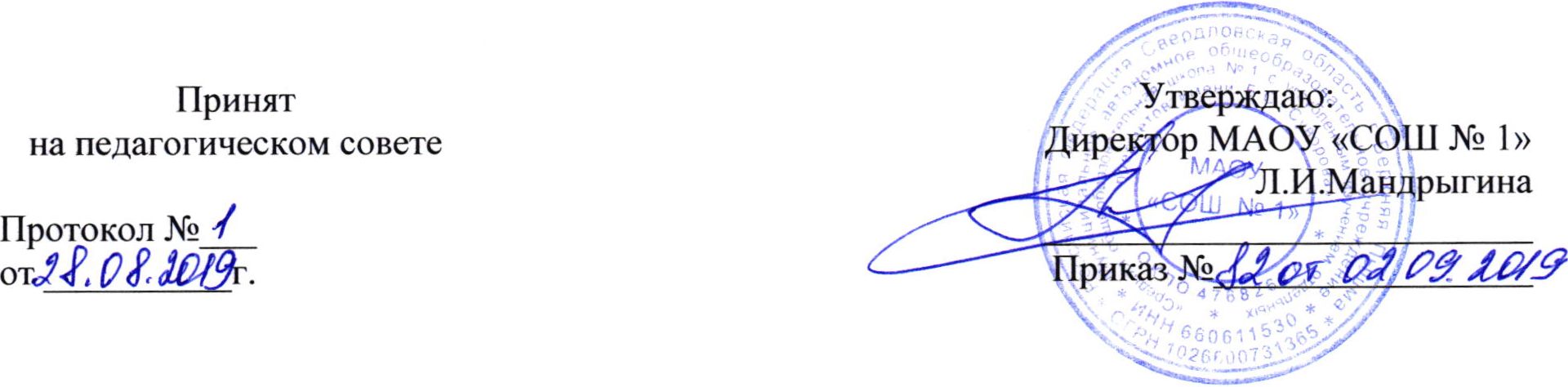 